石川県選手権　兼　全国通信大会　二次要項　新型コロナウイルス感染の状況は未だ収束の状況ではありませんが、当協会では日本水泳連盟の「水泳競技の再開に向けた感染拡大予防ガイドライン」に基づき、競技会を実施いたします。　大会関係者全員が、このガイドラインを順守し、安全で安心な競技会運営にご協力いただきますようお願いいたします。期　日　　２０２０年９月２０日（日）・２1日（月：敬老の日）会　場　　金沢プール　　金沢市磯部町ハ５５番地１　大会日程・開会式、閉会式は行いません。※チーム指定された控え場所以外をフリースペースとして開放します。密状態にならないよう、譲り合って利用してください。開放する場所は、会場図を確認してください。２　ウォーミングアップ等　ウォーミングアップ、クールダウン　　・公式スタート練習はありません。スタート練習は、メインプールの指定されたレーンで　監督・コーチの指示のもと実施してください。・パドル、フィン、スノーケル等の道具使用は認めますが、ケガの無いよう細心の注意を払ってください。３　競技方法（１）競技全般・２０２０年度（公財）日本水泳連盟競泳競技規則に則り実施します。・競技時間は競技の進行状況により前後します。招集に遅れると棄権扱いとなりますので、競技の進行状況を随時確認し、遅れることのないよう招集所へ集まってください。・スタートは、バックプレート及びバックストロークレッジを使用します。バックプレートの位置、バックストロークレッジの高さ調節は各選手が行ってください。バックストロークレッジを使用しない場合は、折返監察員に申し出てください。　　・５０ｍ種目以外は、脱衣した衣類・マスクを収納する袋やカバンを用意して、招集に持参してください。特にマスクを直接脱衣カゴに入れることがないようにしてください。　　・５０ｍ種目に出場する選手は、各自で使い捨てマスクを準備してください。　　　　　　（レース直前までマスクを着用し、スタート台付近のゴミ袋に廃棄してください。）・すべての競技において、作為により自己の競技力を低下させた場合は、失格とします。（２）予選競技　　・１０レーン使用、オーバーザトップ方式で実施し、選手紹介は行いません。・５０ｍ種目において、予選で同タイムのため、決勝進出者が９名以上になった場合は、スイムオフにより進出者を決定します。スイムオフは、午前の競技終了後、直ちに行います。・５０ｍ以外の種目において、予選で同タイムのため、決勝進出者が９名以上になった場合は、抽選により各進出者を決定します。抽選は、該当競技終了後、直ちに行うので、対象者は大会本部に集合してください。（３）決勝競技　　・音楽入場・選手紹介を行います。・決勝をやむを得ず棄権する場合は、該当予選競技終了後２０分以内に受付に申告してください。正当な理由なく決勝を棄権した者には、棄権料２，０００円を請求します。・補欠の権利を放棄する場合は、該当予選競技終了後２０分以内に受付に申告してください。　　・全国通信大会決勝に参加の者はＨＰに9月4日掲載の「全国通信大会決勝の参加資格について」を確認のうえ、大会当日までに資格のある者は当日朝9時30分までに事前申込みに必要事項を記入し受付に提出すること。また、予選において資格を有した者は申込書を予選競技終了後15分後までに受付に提出すること。・リレーに出場するチームは、リレーオーダー用紙（申込チームに配布）を締切時間までに大会本部に提出してください。　　・決勝スタートリストは、速報掲示場所に掲示するとともに、昼休憩中に受付で配布します。４　競技会参加の注意事項（日本水泳連盟感染拡大予防ガイドラインから）【選手・監督・コーチが順守すべき事項】入館前（１）入館前２週間において、以下の事項に該当する場合は、入館を見合わせること。・平熱を超える発熱・咳（せき）、のどの痛みなどの風邪の症状・だるさ（倦怠感）息苦しさ（呼吸困難）・臭覚や味覚の異常・体が重たく感じる、疲れやすい等の症状・新型コロナウイルス感染症陽性とされた者との濃厚接触の有無・同居家族や身近な知人に感染が疑われる方がいる場合・過去14日以内に政府から入国制限、入国後の観察期間を必要とされている国、地域等への渡航または当該在住者との濃厚接触がある場合（２）「健康チェック表」に必要事項を記入し、持参すること。（３）水泳用具・飲食物・ストレッチマット等は、専用の物を用意し共用しないこと。（４）会場までの交通機関内で、マスクの着用、人との距離、座席間の距離、車内換気、会話などに留意すること。　競技会会場（１）入館から退館時までの全ての場面で、人との距離（できるだけ２ｍ以上）をとって行動すること。（障がい者の誘導や介助を行う場合を除く。）（２）練習時に、各レーン内で待機する場合、スタート練習で並ぶ場合も距離を保つこと。（３）選手控え場所・観覧席で、人との距離・座席間の距離を保つこと。（４）チームごとに、選手控え場所・観覧席の人数制限を周知し、徹底すること。（５）泳ぐとき以外はマスクを着用すること。（更衣室・招集所・選手控え場所・観覧席・プールサイド・トイレなど）（６）レース前にはずしたマスク、脱衣した衣類は、事前に用意した袋に入れて脱衣カゴに置くこと。（マスク・脱衣した衣類は、脱衣カゴに直接置かない。）（７）こまめな手洗い、アルコール等による手指消毒を実施すること。（８）選手は、招集所での選手間の会話、レース後の選手間の会話を控えること。（９）大きな声での会話や応援をしないこと。コーチは、練習時の大きな声での指示、ホイッスルの使用を控えること。（10）唾や痰を吐くことは極力行わないこと。（11）飲食については、指定場所以外で行わないこと。（指定場所は選手控え席）（12）ドリンクの回し飲みはしないこと。（13）飲みきれなかったドリンクは、館内で処分せず、持ち帰って処分すること。（14）選手は、自分のレース終了後、なるべく速やかに退館すること。（15）ミーティング等は控えること。（16）競技会主催者・施設管理者が決めたその他の措置・指示について従うこと。５　発症者の報告退館後２週間以内に「新型コロナウイルス感染症を発症した」場合は、直ちに競技会担当者に報告するとともに、濃厚接触者の有無等についても調査して報告すること。６　受付での各種手続き等（１）入場時、「健康チェック表」をチームごとにまとめて提出し、受付でチェックを受けてください。お昼までに各チームに返却します。２日目も記入し、入場時にまとめて提出してください。２日目の退館時に回収ボックスへ入れてから帰宅してください。（２）競技をスムーズに進行するため、レースを棄権する場合は、棄権届出用紙の提出をお願いします。棄権はわかり次第すぐに提出してください。（届出用紙は受付及び招集所に置いてあります。）（３）異議申し立てがある場合、発生後３０分以内に、チーム代表者が抗議書（受付に配置）を記入し、抗議料１０,０００円を添えて提出してください。抗議書の内容を上訴審判で裁定し、抗議内容が承認された場合は抗議料を返金しますが、抗議内容が却下された場合、抗議料は返金しません。なお、撮影された映像等を裁定に使用することはできかねますので、ご了承ください。（４）プログラムは１部１，０００円で販売します。ただし、各チームには選手１５人当たり１部の割合で無償配布します。７　施設利用上の注意（会場図、駐車場地図をご確認ください。）（１）全般　　・東側駐車場は、午前６時に開門します。満車の場合は、その他の駐車場に駐車してください。近隣施設や路上への駐車はやめてください。　　・館内への入場は、割り当てた班ごとに行いますので、事前に班と時間を確認してください。・ソーシャルディスタンスを守り、マスクの着用、咳エチケット、手洗い、消毒等を心がけ感染防止に努めてください。・館内及び公園内は、条例により禁煙となっております。・会場内の電源はすべて使用禁止です。・マナーを守り館内をきれいに利用しましょう。ごみ等は、各自でお持ち帰りください。　　・トレーナーズベッドの使用は、禁止します。（２）選手、監督・コーチの皆様へ・入場は、２階駐車場側とあめるんパーク側の２ヶ所の玄関からとします。・８時３０分以降は、１階正面玄関から入退館してください。・更衣室は、男子２か所、女子３か所あります。チームごとに割振りしますので、事前に確認するととともに、当日は係員の指示に従ってください。ロッカーは使用禁止です。・各自の荷物は更衣室には置かないでください。朝のウォーミングアップ時間に限り、招集所を荷物置き場として開放しますので、各自の責任のもと利用してください。・本競技会は、全館土足禁止とします。内履きと外履きを入れる袋を持参し、玄関で履き替えてください。・選手控え場所は、ウッドデッキ、ウッドデッキの２階部分、観覧席としチームごとに割り振りします。監督・コーチはチームの控え場所が、密状態にならないように管理をお願いします。・観覧席は、少なくとも１席以上開けて利用してください。最前列のフェンスの前に立ったり、肘を掛けることは禁止します。・朝の入場時や更衣室内は混雑が予想されます。事前に水着を着用して来場する等、各自対策をお願いします。・１日目終了後、選手控え場所及びフリースペースにチームの荷物を置いておくことを認めます。ただし、貴重品や個人の荷物はお持ち帰りください。８　その他（１）審判長のロングホイッスル後から出発合図員のピストル音までの間は、選手がレースに集中できるよう、静粛にお願いします。（２）体調不良時や怪我をした場合は、医務室にて応急処置を行います。　　  (体温計は、各チームで準備し選手の体調管理を行ってください。)（３）速報については、スイムレコードモバイルでも閲覧できます。（４）競技会場内で発生した盗難、紛失、荷物の取り違え等に関して、主催者は一切の責任を負いません。貴重品等は、各自・各チームで管理を徹底してください。（５）忘れ物については１週間保管し、その後処分します。ただし、マスク等感染の恐れのあるものは、即日処分します。（６）競技会場内にて、主催者の許可なく営利活動や販促物等の配布、集客活動等を行うことは禁止します。（７）社会情勢（県内で新型コロナウイルスのクラスター発生等）及び天変地異等の不可抗力により、大会が中止になった場合、エントリー料の半額を返金します。（８）本競技会では、アリーナ内を除き、選手、監督・コーチがビデオ及び写真撮影をすることを許可します。ただし、競技役員の指示を守らない等、他の迷惑となる場合は禁止することがあります。（９）競技会において、撮影した動画や画像をWebサイトやその他の公な場所に公開するためには、必ず公開者が各権利者の許諾を受けるようお願いします。（10）無観戦競技会としますが、競技のライブ配信を行います。・両日とも9:00より配信開始予定です。（競技開始9:30）・大会期間中のみ閲覧可能です。・YouTube Liveの限定公開として配信します。下記URLやQRコードを知っている人のみアクセスでき、検索しても出てきません・FacebookやTwitter等SNSで不特定多数の人が閲覧できるところに、下記リンクの転記はしないでください。1日目						2日目https://youtu.be/Q9AD5L_zTtE　　　　　　　　　　　　https://youtu.be/MUQbJDOxpXQ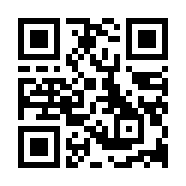 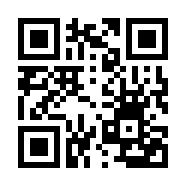 ※　その他不明な点等がありましたら、下記担当者までご連絡ください。　　石川県水泳協会　競技委員長　   　０９０－３１５０－３７６４開門東駐車場　６：００　６：００　６：００開門班別入場Ａ　班Ｂ　班Ｃ　班開門２階玄関（２ヶ所）7：00 ～ 7：20一旦閉門します7：30 ～ 7：50一旦閉門します8：00 ～ 8：20Ｃ班入場後閉門開門１階正面玄関８：３０８：３０８：３０ウォーミングアップウォーミングアップ7：20 ～ 7：558：00 ～ 8：358：40 ～ 9：15控場所ﾌﾘｰｽﾍﾟｰｽ開放　※控場所ﾌﾘｰｽﾍﾟｰｽ開放　※９：２５９：２５９：２５リレーオーダー締切リレーオーダー締切９：００９：００９：００競技開始競技開始　９：３０　　９：３０　　９：３０　競技終了競技終了（１日目）１６：２０　　　（２日目）１６：３５（１日目）１６：２０　　　（２日目）１６：３５（１日目）１６：２０　　　（２日目）１６：３５閉館閉館１７：３０１７：３０１７：３０プールプールメインプールサブプールダイビングプールプールプール５０ｍ×１０レーン２５ｍ×７レーン２５ｍ×２レーン使用時間7：20 ～9：15指定されているレーンに限る　Ａ班7：20～8：15Ｂ班8：00～8：55Ｃ班8：40～9：359：35以降は指定なしＡ班7：20～8：15Ｂ班8：00～8：55Ｃ班8：40～9：359：35以降は指定なし使用時間上記以外9：35～競技終了10分後まで9：35～競技終了10分後まで使用形態使用形態班毎に定められたレーンで実施１レーン５名程度１レーン５名程度小学生は使用禁止使用形態使用形態スタートサイド・ターンサイドに選手が集中しないように注意するスタートサイド・ターンサイドに選手が集中しないように注意するスタートサイド・ターンサイドに選手が集中しないように注意する